Перечень интернет-ресурсов по профориентациидля студентов, родителей и школьников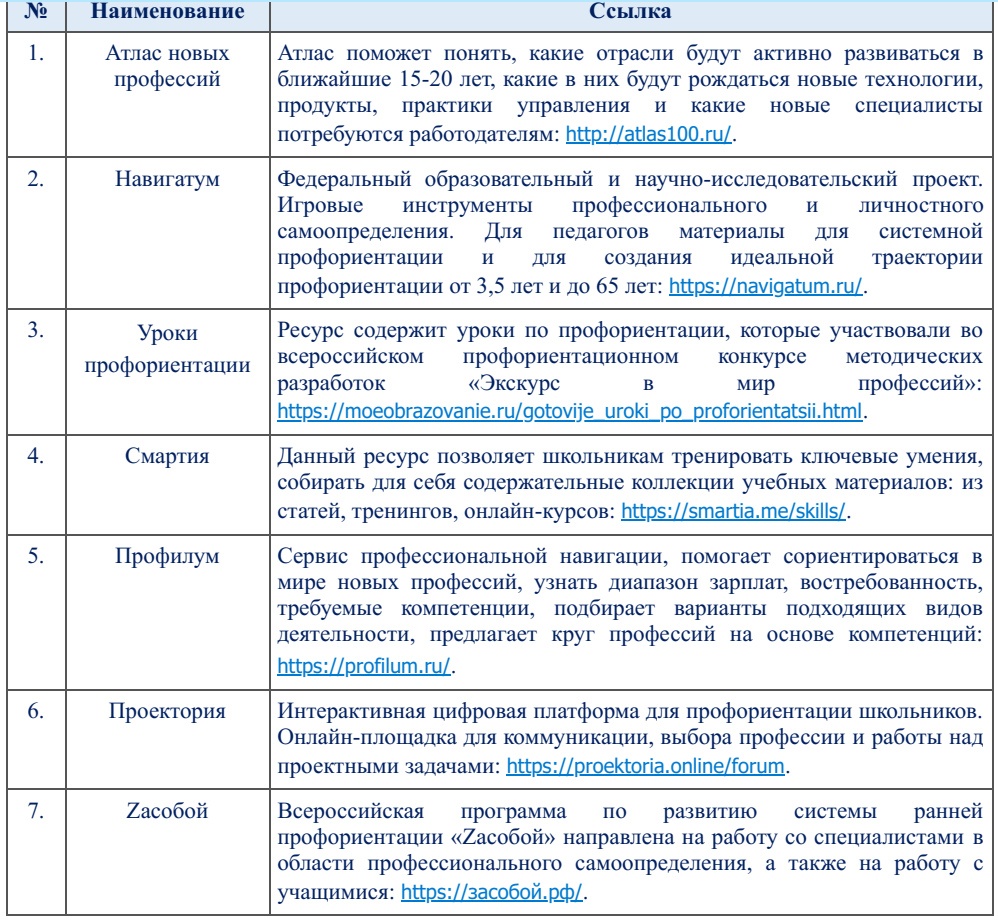 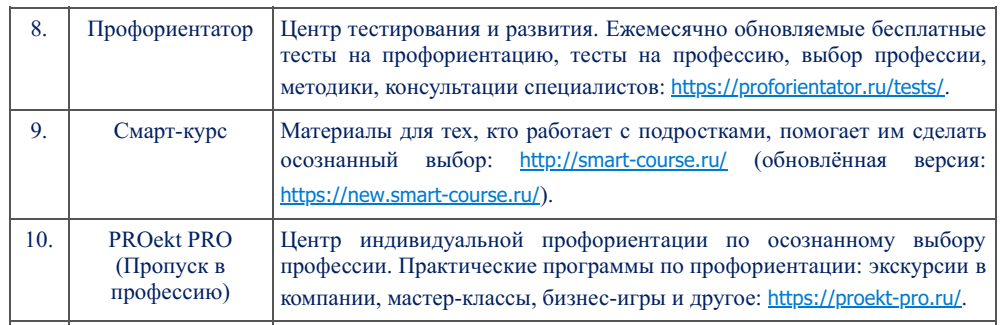 Перечень интернет-ресурсов по профориентациидля студентов, родителей и школьников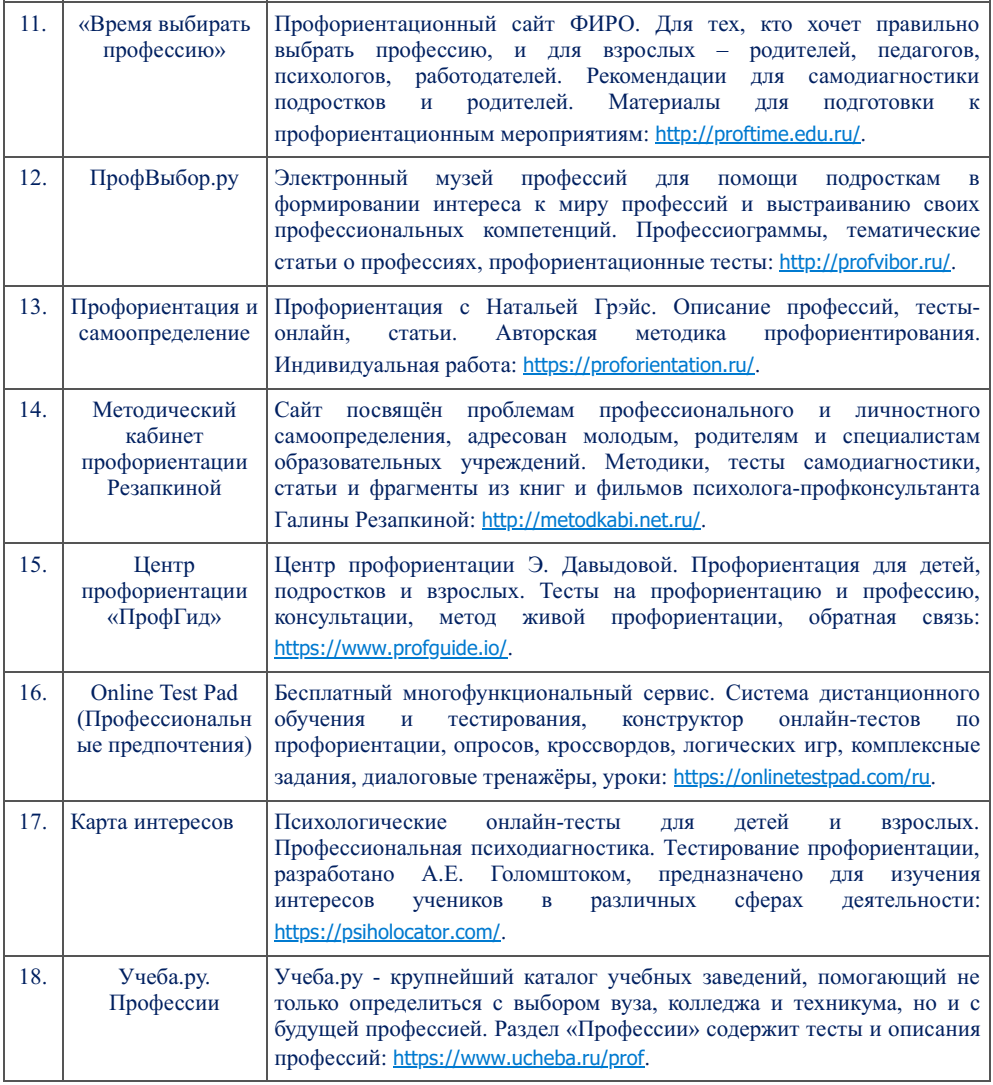 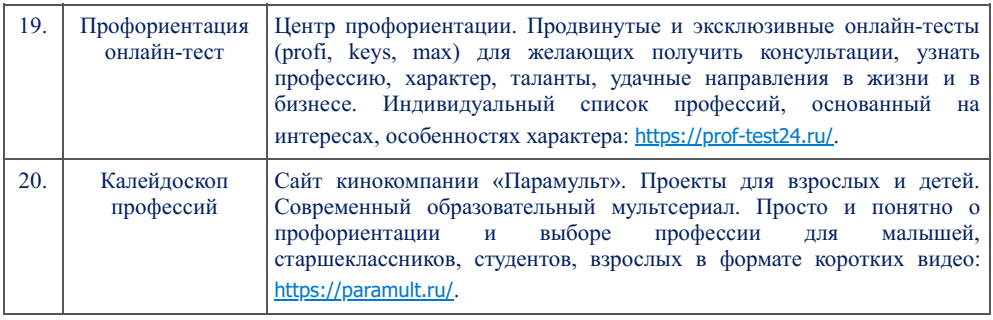 